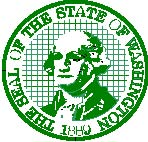 STATE OF  Capital Projects Advisory Review Board September 26, 2019Liz AlzeerDivision DirectorCity Purchasing and ContractingCity of SeattleSeattle Municipal Tower700 5th Ave Suite 4112Seattle, Washington 98104Re: Public Body GC/CM Certification Determination Dear Ms. Alzeer: The Capital Projects Advisory Review Board’s Project Review Committee has determined that the City of Seattle has met the criteria established in RCW 39.10 for public body GC/CM certification.  As of September 26, 2019, the City of Seattle is authorized to utilize GC/CM contracting procedures for projects with a total project cost of two million dollars or more for a period of three years. The City of Seattle’s certification will extend through September 26, 2022.  Please submit your application for re-certification to the Project Review Committee at least three months prior to the initial expiration date. Under the terms of the law you will be required to submit project data to CPARB during any GC/CM project undertaken with this certification.  Please identify your point of contact for supplying required project data information to CPARB staff person, Nancy Deakins, at Nancy.Deakins@des.wa.govCongratulations on the approval of your application. Please contact Talia Baker at (360) 407-8560 if you have any questions regarding this process. Sincerely, Jim Dugan, Chair Project Review Committee cc:	Edward Peters, Vice Chair  	Nancy Deakins, CPARB Staff